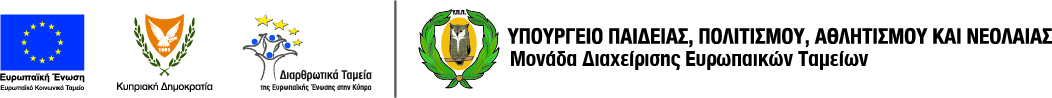 ΣΥΜΠΛΗΡΩΜΑΤΙΚΟ ΕΝΤΥΠΟ ΚΑΤΑΧΩΡΙΣΗΣ ΣΤΟΙΧΕΙΩΝΠαρακαλώ καταχωρίστε τα πιο κάτω στοιχεία:(Please complete the following: )ΟΝΟΜΑ ΚΑΙ ΕΠΩΝΥΜΟ ΓΟΝΕΑ/ ΚΗΔΕΜΟΝΑ(NAME AND SURNAME OF PARENT/GUARDIAN)-----------------------------------------------------------------------------------------------------------------------ΔΙΕΥΘΥΝΣΗ ΓΟΝΕΑ/ ΚΗΔΕΜΟΝΑ(HOME ADDRESS)-----------------------------------------------------------------------------------------------------------------------ΤΑΧ. ΚΩΔΙΚΑΣ ΓΟΝΕΑ/ ΚΗΔΕΜΟΝΑ(POSTAL CODE)-----------------------------------------------------------------------------------------------------------------------ΤΑΥΤΟΤΗΤΑ ΓΟΝΕΑ/ ΚΗΔΕΜΟΝΑ(IDENTIFICATION NUMBER)-----------------------------------------------------------------------------------------------------------------------ΟΝΟΜΑ ΤΡΑΠΕΖΑΣ(NAME OF BANK)-----------------------------------------------------------------------------------------------------------------------ΔΙΕΘΝΗΣ ΑΡΙΘΜΟΣ ΤΡΑΠΕΖΙΚΟΥ ΛΟΓΑΡΙΑΣΜΟΥ – IBAN NUMBER ** Ενδείκνυται να προσκομιστεί βεβαίωση του IBAN από την τράπεζα ή φωτοαντίγραφο του τραπεζικού λογαριασμού για να μπορέσει να γίνει άμεσα το έμβασμα.* It is advisable to attach the IBAN certificate from the bank or copy of their bank account statement 